Publicado en 28001 Madrid el 20/04/2017 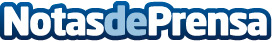 Instituto Iberoamericano de Interim Management, máximo exponente de la dirección de transición en EspañaUn grupo de profesionales y algunas de las empresas de Interim Management más importantes de Europa con sede en España, así como empresas españolas de ámbito internacional, han creado esta asociación sin ánimo de lucro nacida en octubre del 2016 con la intención de aunar fuerzas en torno a un objetivo común: hacer del Interim Management una potente herramienta para los profesionales, directivos y empresarios que crean en ella como un valioso instrumento para la competitividadDatos de contacto:Tomás González CaballeroDircom - Instituto Iberoamericano de Interim Management910 204 060Nota de prensa publicada en: https://www.notasdeprensa.es/instituto-iberoamericano-de-interim-management-maximo-exponente-de-la-direccion-de-transicion-en-espana Categorias: Nacional Recursos humanos http://www.notasdeprensa.es